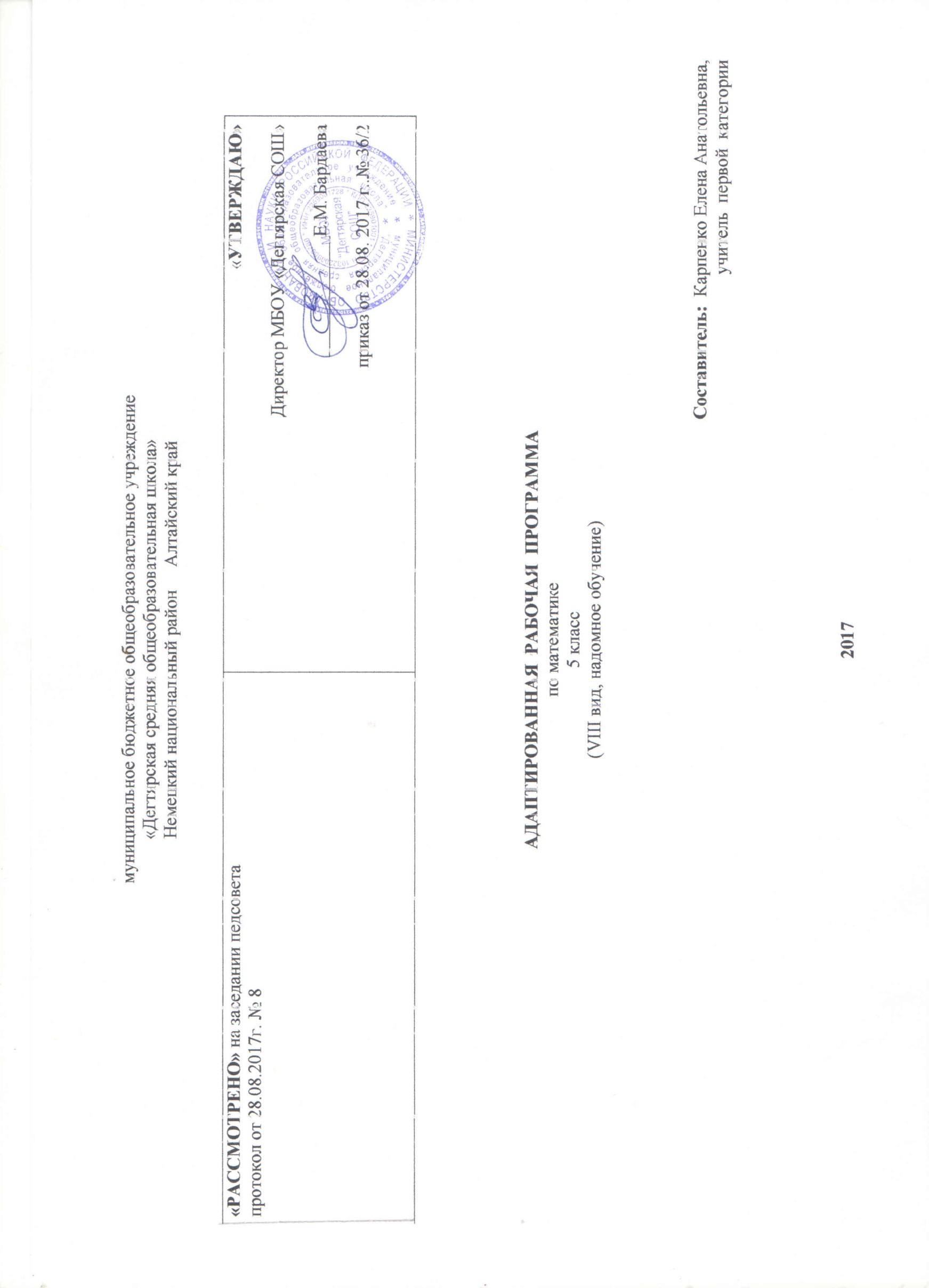 Пояснительная запискаРабочая программа разработана на основе:Основной образовательной программы основного общего образования МБОУ «Дегтярская СОШ»Программы специальных (коррекционных) образовательных учреждений VIII вида под ред. В.В.Воронковой. - М.: Просвещение, 2013гФедерального Закона от 29.12.2012 № 273-ФЗ «Об образовании в Российской Федерации»Федерального базисного учебного плана (приказ №29/2065-п от 10.04.2002г)В соответствии с учебным планом  МБОУ «Дегтярская СОШ» и авторской программой  на изучение математики в 5 классе выделяется 3 часа в неделю (102 часа в год). Данная рабочая программа ориентирована на использование УМК  В.В.Воронковой:Математика. Учебник для 5 класса специальных (коррекционных) учреждений VIII вида. – М.: Просвещение, 2002Срок реализации программы  -   1 год, на текущий  учебный годПланируемые результаты освоения предметаЗнать:- класс единиц, разряды в классе единиц;- десятичный состав чисел в пределах 1000;- единицы измерения длины, массы, времени, их соотношения;- римские цифры;- дроби, их виды;- виды треугольников в зависимости от величины углов и длин сторон.Уметь:- выполнять устное сложение и вычитание чисел в пределах 100;- читать, записывать под диктовку числа в пределах 1000;- считать, присчитывая, отсчитывая различные разрядные единицы в пределах 100;- выполнять сравнения (больше – меньше) в пределах 1000;- выполнять устное (без перехода через разряд) и письменное сложение и вычитание чисел в пределах 1000 с последующей проверкой;- выполнять умножение числа 100, деление на 10, 100 без остатка и с остатком;- выполнять преобразование чисел, полученных при измерении стоимости, длины, массы в пределах 1000;- умножать и делить на однозначное число;- получать, обозначать, сравнивать обыкновенные дроби;- решать простые задачи на разностное сравнение чисел, составные задачи в три арифметических действия;- уметь строить треугольник по трем заданным сторонам;- различать радиус и диаметр.Содержание  учебного предметаСотня – Нахождение неизвестного слагаемого. Нахождение неизвестного уменьшаемого. Нахождение неизвестного вычитаемого. Устное сложение и вычитание чисел с переходом через разряд. Контрольная работа по теме «Сотня».Основные понятия: единицы, десятки, сотни, первое слагаемое, второе слагаемое, сумма, уменьшаемое, вычитаемое, разность, сложение, вычитание.Знать:решение примеров на нахождение неизвестного слагаемого, вычитаемого, уменьшаемого.Уметь:находить неизвестное слагаемое, вычитаемое, уменьшаемое; составлять выражение, проверять правильность решения.Тысяча Нумерация чисел в пределах 1000. Округление чисел до десятков и сотен. Римская нумерация. Меры стоимости, длины и массы. Устное сложение и вычитание чисел полученных при измерении мерами длины и стоимости. Сложение и вычитание круглых сотен и десятков. Сложение и вычитание без перехода через разряд. Контрольная работа по теме «Тысяча»Основные понятия к разделу: тысяча, римская нумерация, круглое число, сложение, вычитание.Знать:нумерацию чисел до 1000; разряды, римскую нумерацию;  правила сложения и вычитания чисел, полученных при измерении, круглых чисел, без перехода через разряд.Уметь:читать и записывать числа до 1000; округлять числа; решать примеры и задачи.Геометрический материал Линия, отрезок, луч. Углы. Периметр многоугольника. Треугольники. Различение треугольников по видам углов и по длинам сторон. Разностное сравнение чисел. Кратное сравнение чиселОсновные понятия: линия, отрезок, луч. углы, периметр многоугольника, треугольникиЗнать:определения треугольников; обозначения углов. Уметь:вычислять периметр; чертить луч, линии, отрезки; находить и обозначать углы.Сложение и вычитание в пределах 1000 с переходом через разрядСложение с переходом через разряд. Вычитание с переходом через разряд. Закрепление по теме: Сложение и вычитание в пределах 1000.Контрольная работа: «Сложение и вычитание в пределах 1000»Основные понятия к разделу: единицы, десятки, сотни, тысяча, сложение, вычитание.Знать:десятичный состав чисел в пределах 1000.Уметь:выполнять письменное сложение и вычитание чисел в пределах 1000 с последующей проверкой.Обыкновенные дроби.Образование дробей. Сравнение дробей. Правильные и неправильные дроби. Закрепление по теме: «Обыкновенные дроби». Контрольная работа: «Обыкновенные дроби».Основные понятия к разделу: дробь, обыкновенная дробь, правильная дробь, неправильная дробь, числитель, знаменатель.Знать:образование дробей; правило сравнения дробей; правильные и неправильные дроби.Уметь:получать, записывать, читать обыкновенные дроби; различать числитель и знаменатель; сравнивать дроби с одинаковыми числителями и знаменателями.Единицы измерения и их соотношения.Преобразование чисел, полученных при измерении мерами стоимости, длины, массы. Замена крупных мер мелкими. Замена мелких мер крупными . Меры времени. ГодОсновные понятия к разделу: рубль, копейка, миллиметр, сантиметр, дециметр, метр, километр, грамм, килограмм, центнер, тонна, год, месяц, неделя, сутки, час, минута, секунда.Знать:меры времени.Уметь:выполнять преобразование чисел, полученных при измерении мерами стоимости, длины, массы; заменять крупные меры мелкими, мелкие крупными.Арифметические действия.Умножение чисел 10, 100. Умножение и деление на 10, 100. Умножение и деление круглых десятков и круглых сотен на однозначное число. Умножение и деление двузначных и трехзначных чисел на однозначное число без перехода через разряд. Проверка умножения и деления. Умножение и деление двузначных и трехзначных чисел на однозначное число с переходом через разряд Контрольная работа по теме «Умножение и деление». Умножение вида 16*3. Умножение вида 125*3, 150*3. Деление вида 34:2, 632:4. Деление вида 525:5, 306:3. Контрольная работа по теме «Умножение и деление»Основные понятия к разделу: умножение, деление, однозначное число, двузначное число, трехзначное число.Знать:правила умножения и деления числа на 10, 100, круглые десятки и сотни на однозначное число без перехода через разряд; правила умножения и деления числа на однозначное число с переходом через разрядУметь:умножать и делить числа на 10, 100, круглые десятки и сотни на однозначное число без перехода через разряд; умножать и делить числа на однозначное число с переходом через разряд.Геометрический материалПостроение треугольников по заданным длинам сторон. Круг, окружность. Линии в круге. Масштаб.Основные понятия к разделу: линия, отрезок, луч, треугольник, угол, периметр, равносторонний равнобедренный, прямоугольный треугольник, остроугольный треугольник, радиус, диаметр, хорда, квадрат, куб, брус, шар.Знать:Что такое круг, окружность, линии в круг; масштаб.Уметь:строить треугольник с помощью циркуля, проводить линии в окружности; изображать в масштабе.Все действия в пределах 1000 (Повторение).Сложение и вычитание чисел в пределах 1000 (все случаи). Умножение 10, 100 и на 10, 100 Деление на 10, 100 без остатка и с остатком. Устное умножение и деление круглых десятков, сотен на однозначное число. Контрольная работа по теме «Все действия в пределах 1000». Письменное умножение и деление двузначных и трехзначных чисел на однозначное число без перехода и с переходом через разряд.Итоговая контрольная работа.Основные понятия: единицы, десятки, сотни, первое, второе слагаемое, сумма, уменьшаемое, вычитаемое, разность, сложение, вычитание, умножение, деление, однозначное, двузначное, трехзначное число.Знать:все правила за курс 5 класса.Уметь:выполнять действия сложения и вычитания, умножения и деления в пределах 1000.Геометрический материалПрямоугольник (квадрат). Куб, брус, шар.Знать:Что такое прямоугольник (квадрат), куб, брус, шар.Уметь:различать прямоугольник (квадрат), куб, брус, шар.Приложение 1к рабочей программе по математике 5 классаКалендарно-тематическое планирование№ урокаДата проведенияТема урокаКоличество  часов, отводимых на освоение каждой темыСотня904.09.17Нахождение неизвестного слагаемого05.09.17Нахождение неизвестного слагаемого07.09.17Нахождение неизвестного уменьшаемого11.09.17Нахождение неизвестного уменьшаемого12.09.17Нахождение неизвестного вычитаемого14.09.17Нахождение неизвестного вычитаемого18.09.17Устное сложение и вычитание чисел с переходом через разряд19.09.17Устное сложение и вычитание чисел с переходом через разряд21.09.17Контрольная работа по теме «Сотня»Тысяча1325.09.17Нумерация чисел в пределах 100026.09.17Нумерация чисел в пределах 100028.09.17Округление чисел до десятков и сотен02.10.17Округление чисел до десятков и сотен03.10.17Римская нумерация05.10.17Меры стоимости, длины и массы09.10.17Устное сложение и вычитание чисел полученных при измерении мерами длины и стоимости1.10.17Устное сложение и вычитание чисел полученных при измерении мерами длины и стоимости12.10.17Сложение и вычитание круглых сотен и десятков16.10.17Сложение и вычитание круглых сотен и десятков17.10.17Сложение и вычитание без перехода через разряд19.10.17Сложение и вычитание без перехода через разряд23.10.17Контрольная работа по теме «Тысяча»Геометрический материал824.10.17Линия, отрезок, луч26.10.17Углы07.11.17Периметр многоугольника09.11.17Треугольники13.11.17Различение треугольников по видам углов и по длинам сторон14.11.17Различение треугольников по видам углов и по длинам сторон16.11.17Разностное сравнение чисел20.11.17Кратное сравнение чиселСложение и вычитание в пределах 1000 с переходом через разряд721.11.17Сложение с переходом через разряд23.11.17Сложение с переходом через разряд27.11.17Вычитание с переходом через разряд28.11.17Вычитание с переходом через разряд30.11.17Закрепление по теме: Сложение и вычитание в пределах 100004.12.17Закрепление по теме: Сложение и вычитание в пределах 100005.12.17Контрольная работа: «Сложение и вычитание в пределах 1000»Обыкновенные дроби807.12.17Образование дробей11.12.17Сравнение дробей12.12.17Сравнение дробей14.12.17Правильные и неправильные дроби18.12.17Правильные и неправильные дроби19.12.17Закрепление по теме: «Обыкновенные дроби»21.12.17Закрепление по теме: «Обыкновенные дроби»25.12.17Контрольная работа: «Обыкновенные дроби»Единицы измерения и их соотношения626.12.17Преобразование чисел, полученных при измерении мерами стоимости, длины, массы28.12.17Преобразование чисел, полученных при измерении мерами стоимости, длины, массы11.01.18Преобразование чисел, полученных при измерении мерами стоимости, длины, массы15.01.18Замена крупных мер мелкими. Замена мелких мер крупными16.01.18Замена крупных мер мелкими. Замена мелких мер крупными18.01.18Меры времени. ГодАрифметические действия2422.01.18Умножение чисел 10, 100. Умножение и деление на 10, 10023.01.18Умножение чисел 10, 100. Умножение и деление на 10, 10025.01.18Умножение чисел 10, 100. Умножение и деление на 10, 10029.01.18Умножение и деление круглых десятков и круглых сотен на однозначное число30.01.18Умножение и деление круглых десятков и круглых сотен на однозначное число01.02.18Умножение и деление круглых десятков и круглых сотен на однозначное число05.02.18Умножение и деление двузначных и трехзначных чисел на однозначное число без перехода через разряд06.02.18Умножение и деление двузначных и трехзначных чисел на однозначное число без перехода через разряд08.02.18Умножение и деление двузначных и трехзначных чисел на однозначное число без перехода через разряд12.02.18Умножение и деление двузначных и трехзначных чисел на однозначное число без перехода через разряд13.02.18Проверка умножения и деления15.02.18Проверка умножения и деления19.02.18Умножение и деление двузначных и трехзначных чисел на однозначное число с переходом через разряд2.02.18Умножение и деление двузначных и трехзначных чисел на однозначное число с переходом через разряд22.02.18Умножение и деление двузначных и трехзначных чисел на однозначное число с переходом через разряд26.02.18Контрольная работа по теме «Умножение и деление»27.02.18Умножение вида 16*301.03.18Умножение вида 125*3, 150*305.03.18Умножение вида 125*3, 150*306.03.18Деление вида 34:2, 632:412.03.18Деление вида 34:2, 632:413.03.18Деление вида 525:5, 306:315.03.18Деление вида 525:5, 306:319.03.18.Контрольная работа по теме «Умножение и деление»Геометрический материал320.03.18Построение треугольников по заданным длинам сторон22.03.18Круг, окружность. Линии в круге02.04.18МасштабВсе действия в пределах 1000 (Повторение)2203.04.18Сложение и вычитание чисел в пределах 1000 (все случаи)05.04.18Сложение и вычитание чисел в пределах 1000 (все случаи)09.04.18Сложение и вычитание чисел в пределах 1000 (все случаи)10.04.18Сложение и вычитание чисел в пределах 1000 (все случаи)12.04.18Сложение и вычитание чисел в пределах 1000 (все случаи)16.04.18Умножение 10, 100 и на 10, 100 Деление на 10, 100 без остатка и с остатком17.04.18Умножение 10, 100 и на 10, 100 Деление на 10, 100 без остатка и с остатком19.04.18Умножение 10, 100 и на 10, 100 Деление на 10, 100 без остатка и с остатком23.04.18Умножение 10, 100 и на 10, 100 Деление на 10, 100 без остатка и с остатком24.04.18Устное умножение и деление круглых десятков, сотен на однозначное число26.04.18Устное умножение и деление круглых десятков, сотен на однозначное число30.04.18Устное умножение и деление круглых десятков, сотен на однозначное число03.05.18Устное умножение и деление круглых десятков, сотен на однозначное число07.05.18Устное умножение и деление круглых десятков, сотен на однозначное число08.05.18Контрольная работа по теме «Все действия в пределах 1000»10.05.18Письменное умножение и деление двузначных и трехзначных чисел на однозначное число без перехода и с переходом через разряд.14.05.18Письменное умножение и деление двузначных и трехзначных чисел на однозначное число без перехода и с переходом через разряд.15.05.18Письменное умножение и деление двузначных и трехзначных чисел на однозначное число без перехода и с переходом через разряд.17.05.18Письменное умножение и деление двузначных и трехзначных чисел на однозначное число без перехода и с переходом через разряд.21.05.18Письменное умножение и деление двузначных и трехзначных чисел на однозначное число без перехода и с переходом через разряд.22.05.18Письменное умножение и деление двузначных и трехзначных чисел на однозначное число без перехода и с переходом через разряд.24.05.18Итоговая контрольная работаГеометрический материал228.05.18Прямоугольник (квадрат)29.05.18Куб, брус, шар31.05.18резерв